УТВЕРЖДЕНОпостановлениемАдминистрации города Ивановаот  05.02.2018 № 120Заданиена проведение инженерных изысканийГрафические приложения к заданию:1. План масштаба 1: 2000 с указанием границ съемки (корректуры).2. Дополнительные материалы _____________________________________________________________________________________________________________________________ ____________________________________________________________________________          I. ИНЖЕНЕРНО-ГЕОДЕЗИЧЕСКИЕ ИЗЫСКАНИЯ выполнять в объемахОсобые требования к очередности и составу работ: ______________________________________________________________________________________________________________II. ИЗЫСКАНИЯ ТРАСС КОММУНИКАЦИЙ провести с учетом следующих  условийМетодика и точность топографо-геодезических работ определяется в соответствии                              с требованиями следующих нормативных документов: СП 47.13330.2012, СП 11-104-97Система координат: МестнаяСистема высот: БалтийскаяОсобые требования к изысканию трасс: места и характер пересечений трасс с водотоками, дорогами, другими коммуникациями, конструкции переходных сооружений, фундаменты опор, места насосных станций и т.д. ______________________________________________________________________________________________________________________________ III. Дополнительные работы и требования к их результатам ________________________________________________________________________________________________________________________________________________________________________________________________________________________________________________________________________Кроме того, за отдельную плату изготовить следующие материалы ________________________________________________________________________________________________________________________________________________________________________________________________________________________________________________________________________________________________________________________________________________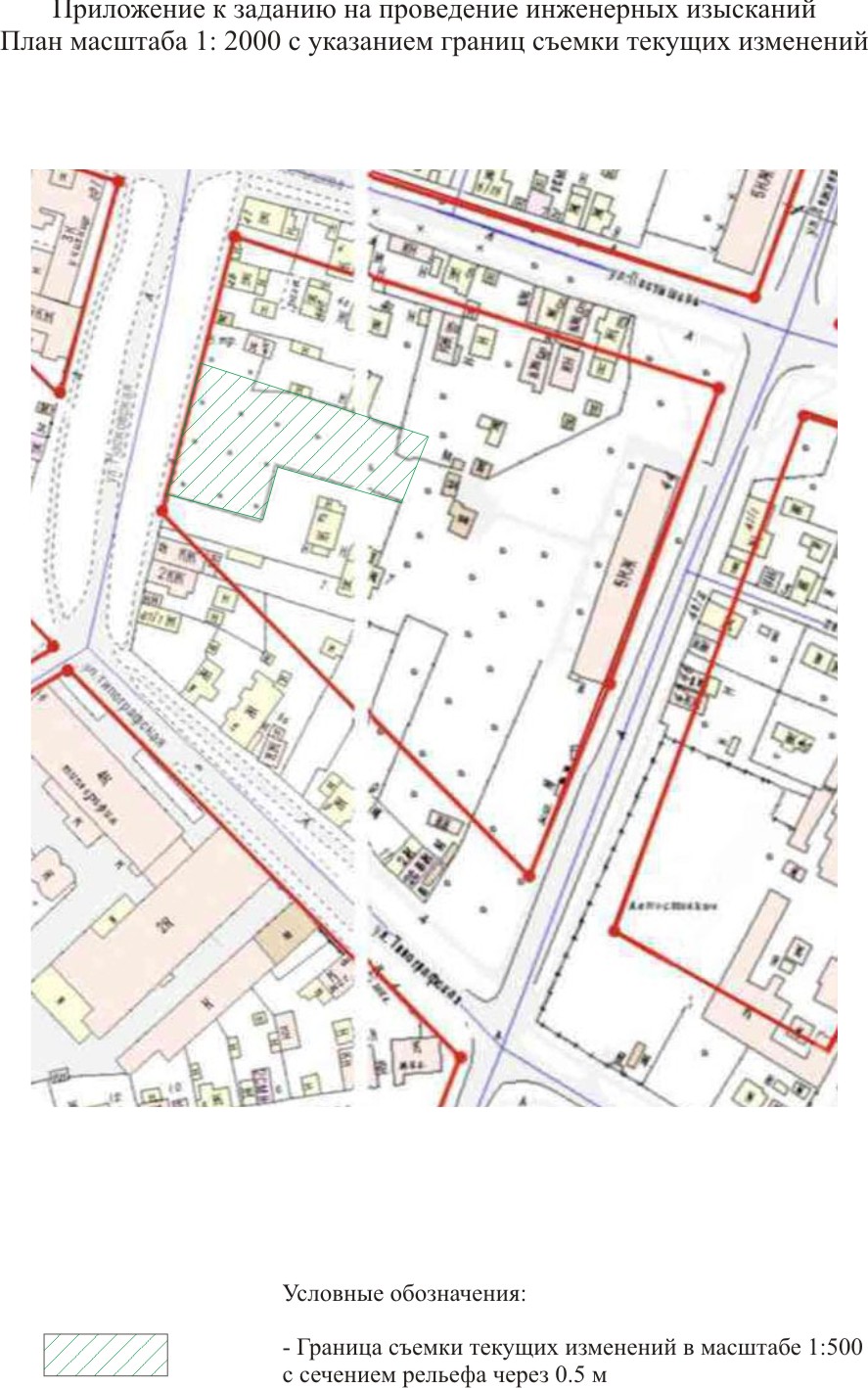 Наименование объектаТерритория, ограниченная ул. Московская, ул. Постышева, ул. Лежневская, ул. ТипографскаяТочное месторасположение объекта (город, район, село)Ивановская область, город Иваново, ул. Московская, д. 55Наименование заказчика (застройщика) и его ведомственная подчиненность ООО «АРКАДИЯ ПЛЮС»Сведения о ранее проведенных изысканий (виды работ, период их производства, именование организации, проводившей изыскание место хранения материалов)Ранее топографическая съемка выполнялась Ивановским отделением Верхневолжского ТИСИЗа  в 1981г.ООО «НТЦ Эвереста» в 2014г.№п/пНаименование работЕдиницы измеренияКол-воПримечания1Топографическая съемка в масштабе 1:500 с сечением рельефа через га4,00ТИСИЗ в 1981г.2Съемка текущих изменений в масштабе 1:500 с сечением рельефа через га0,50ООО «НТЦ Эверест» в .№п/пНаименование и характеристика коммуникацийГлубина заложения коммуникаций, м.Протяженность,км.Съемка полосыСъемка полосы№п/пНаименование и характеристика коммуникацийГлубина заложения коммуникаций, м.Протяженность,км.Ширина,м.Масштаб1-2-3-